Publicado en  el 04/02/2014 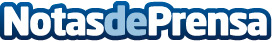 El 28% de los turistas que visitaron Canarias en el cuarto trimestre de 2013 lo hicieron con todo incluidoDatos de contacto:Instituto de Estadistica de CanariasNota de prensa publicada en: https://www.notasdeprensa.es/el-28-de-los-turistas-que-visitaron-canarias_1 Categorias: Canarias http://www.notasdeprensa.es